Activities Here is a grid of different activities you might want to have a go at trying. When you’ve done one you could tweet us or email me.Build a den and read a book or write a story in your den. Sing along to one of your favourite songs. 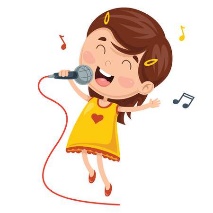 Design a character for a game or film. Play a game of hangman.Play a board game. 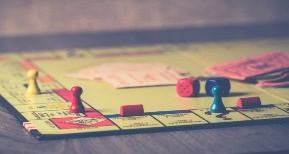 Follow a recipe and bake something. Draw, colour or paint a picture of yourself or a family member. Make a paper spinner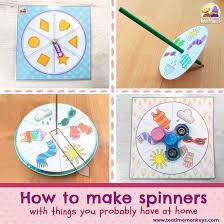 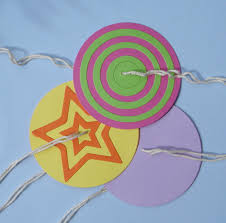 Build a tower maybe out of Lego, cardboard or any materials. How tall can you make your tower?Create a dance routine to one of your favourite songs. Create a superhero. What special power will you give it? 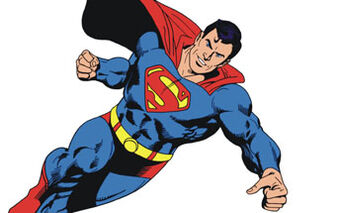 Draw and design a treasure map for someone to follow.  